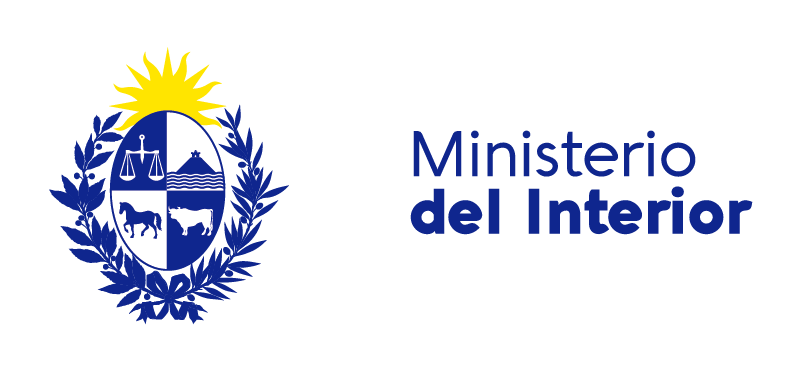   GERENCIA DEL ÁREA DE LOGÍSTICA                                                                   Montevideo, 19 de mayo de 2022.Ref.: Concurso de Precios Ampliado Nro 14/2022.ANEXO IV	En el marco del  Concurso de Precios Ampliado Nro 14/2022 cuyo objeto es la “Adquisición de Insumos Informáticos para todo el Inciso”, se informa que:Consulta 1:Sobre el ítem n° 6 del concurso de precios n° 14/2022. El mismo corresponde al tener color HP laserjetMFP M681DH y se pide 60 unidades, lo que no se especifica que colores son los que están pidiendo.Respuesta:Serían 15 juegos de 4 toners [negro, cyan, yellow y magenta], total 60.